Early Civilizations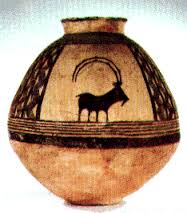 Name five tools or techniques used to increase crop production:_________________________________________________________________________________________________________________________________________________What is this tool called and what does it do?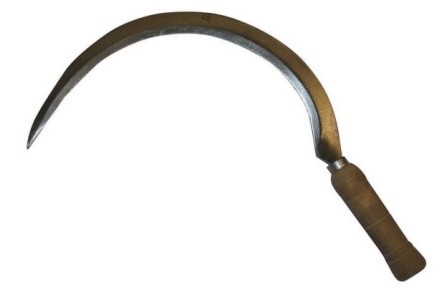 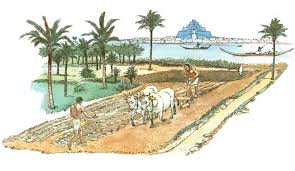 What is a food surplus?What is the benefit of having a food surplus?What does each of these people do?Merchant		_____________________________Artisan			_____________________________Priest			_____________________________Government official	_____________________________Fill in three types of professions in each class of the social structure.Fill out the costs and benefits of settled living.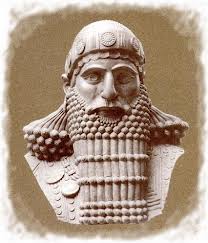 List three responsibilities of government in early civilizations._________________________________________________________________________________What kind of power did priests claim to have?UPPER CLASSMIDDLE CLASSLOWER CLASSBenefits of the settled lifeCosts of the settled life